ВОРОНЕЖСКАЯ ОБЛАСТЬЗАКОНО ПРЕДСТАВЛЕНИИ ГРАЖДАНАМИ, ПРЕТЕНДУЮЩИМИ НА ЗАМЕЩЕНИЕОТДЕЛЬНЫХ МУНИЦИПАЛЬНЫХ ДОЛЖНОСТЕЙ И ДОЛЖНОСТЕЙМУНИЦИПАЛЬНОЙ СЛУЖБЫ, И ЛИЦАМИ, ЗАМЕЩАЮЩИМИ УКАЗАННЫЕДОЛЖНОСТИ В ОРГАНАХ МЕСТНОГО САМОУПРАВЛЕНИЯ МУНИЦИПАЛЬНЫХОБРАЗОВАНИЙ ВОРОНЕЖСКОЙ ОБЛАСТИ, СВЕДЕНИЙ О ДОХОДАХ,РАСХОДАХ, ОБ ИМУЩЕСТВЕ И ОБЯЗАТЕЛЬСТВАХИМУЩЕСТВЕННОГО ХАРАКТЕРАПринят областной Думой25 мая 2017 годаСтатья 1Граждане, претендующие на замещение муниципальной должности, за исключением кандидатов в депутаты представительных органов местного самоуправления, должности муниципальной службы - главы местной администрации по контракту, и лица, замещающие муниципальные должности, должность муниципальной службы - главы местной администрации по контракту в муниципальных образованиях Воронежской области, представляют сведения о своих доходах, расходах, об имуществе и обязательствах имущественного характера, а также сведения о доходах, расходах, об имуществе и обязательствах имущественного характера своих супруг (супругов) и несовершеннолетних детей Губернатору Воронежской области в порядке, определенном Положением, которое является приложением 1 к настоящему Закону Воронежской области.(в ред. законов Воронежской области от 01.12.2017 N 179-ОЗ, от 14.04.2023 N 39-ОЗ)Статья 2Проверка достоверности и полноты сведений о доходах, расходах, об имуществе и обязательствах имущественного характера, представляемых в соответствии с законодательством Российской Федерации о противодействии коррупции гражданами, претендующими на замещение муниципальной должности, за исключением кандидатов в депутаты представительных органов местного самоуправления, должности муниципальной службы - главы местной администрации по контракту, лицами, замещающими муниципальные должности, должность муниципальной службы - главы местной администрации по контракту в муниципальных образованиях Воронежской области, проводится по решению Губернатора Воронежской области в порядке, определенном Положением, которое является приложением 2 к настоящему Закону Воронежской области.(в ред. законов Воронежской области от 01.12.2017 N 179-ОЗ, от 14.04.2023 N 39-ОЗ)Статья 3Настоящий Закон Воронежской области вступает в силу по истечении 10 дней со дня его официального опубликования.Губернатор Воронежской областиА.В.ГОРДЕЕВг. Воронеж,02.06.2017N 45-ОЗПриложение 1к ЗаконуВоронежской области"О представлении гражданами, претендующимина замещение отдельных муниципальных должностейи должностей муниципальной службы, и лицами,замещающими указанные должности в органахместного самоуправления муниципальных образованийВоронежской области, сведений о доходах, расходах,об имуществе и обязательствахимущественного характера"от 02.06.2017 N 45-ОЗПОЛОЖЕНИЕО ПРЕДСТАВЛЕНИИ ГРАЖДАНАМИ, ПРЕТЕНДУЮЩИМИ НА ЗАМЕЩЕНИЕМУНИЦИПАЛЬНОЙ ДОЛЖНОСТИ, ЗА ИСКЛЮЧЕНИЕМ КАНДИДАТОВВ ДЕПУТАТЫ ПРЕДСТАВИТЕЛЬНЫХ ОРГАНОВ МЕСТНОГО САМОУПРАВЛЕНИЯ,ДОЛЖНОСТИ МУНИЦИПАЛЬНОЙ СЛУЖБЫ - ГЛАВЫ МЕСТНОЙ АДМИНИСТРАЦИИПО КОНТРАКТУ, И ЛИЦАМИ, ЗАМЕЩАЮЩИМИ МУНИЦИПАЛЬНЫЕ ДОЛЖНОСТИ,ДОЛЖНОСТЬ МУНИЦИПАЛЬНОЙ СЛУЖБЫ - ГЛАВЫ МЕСТНОЙ АДМИНИСТРАЦИИПО КОНТРАКТУ В МУНИЦИПАЛЬНЫХ ОБРАЗОВАНИЯХВОРОНЕЖСКОЙ ОБЛАСТИ, СВЕДЕНИЙ О СВОИХ ДОХОДАХ, РАСХОДАХ,ОБ ИМУЩЕСТВЕ И ОБЯЗАТЕЛЬСТВАХ ИМУЩЕСТВЕННОГО ХАРАКТЕРА,А ТАКЖЕ СВЕДЕНИЙ О ДОХОДАХ, РАСХОДАХ, ОБ ИМУЩЕСТВЕ ИОБЯЗАТЕЛЬСТВАХ ИМУЩЕСТВЕННОГО ХАРАКТЕРА СВОИХ СУПРУГ(СУПРУГОВ) И НЕСОВЕРШЕННОЛЕТНИХ ДЕТЕЙ1. Настоящим Положением определяется порядок представления гражданами, претендующими на замещение муниципальной должности, за исключением кандидатов в депутаты представительных органов местного самоуправления, должности муниципальной службы - главы местной администрации по контракту, и лицами, замещающими муниципальные должности, должность муниципальной службы - главы местной администрации по контракту в муниципальных образованиях Воронежской области, сведений о своих доходах, расходах, об имуществе и обязательствах имущественного характера, а также сведения о доходах, расходах, об имуществе и обязательствах имущественного характера своих супруг (супругов) и несовершеннолетних детей (далее - сведения о доходах, расходах, об имуществе и обязательствах имущественного характера).(в ред. закона Воронежской области от 01.12.2017 N 179-ОЗ)2. Обязанность представлять сведения о доходах, расходах, об имуществе и обязательствах имущественного характера в соответствии с действующим законодательством возлагается:- на гражданина, претендующего на замещение муниципальной должности, за исключением кандидатов в депутаты представительных органов местного самоуправления, и должности муниципальной службы - главы местной администрации по контракту в муниципальных образованиях Воронежской области (далее - гражданин);(в ред. закона Воронежской области от 01.12.2017 N 179-ОЗ)- на лицо, замещающее по состоянию на 31 декабря отчетного года муниципальную должность в муниципальных образованиях Воронежской области (далее - лицо, замещающее муниципальную должность);(в ред. закона Воронежской области от 01.12.2017 N 179-ОЗ)- на муниципального служащего, замещающего по состоянию на 31 декабря отчетного года должность муниципальной службы - главы местной администрации по контракту в муниципальных образованиях Воронежской области (далее - муниципальный служащий).3. Сведения о доходах, расходах, об имуществе и обязательствах имущественного характера представляются по форме справки, утвержденной Указом Президента Российской Федерации от 23 июня 2014 года N 460 "Об утверждении формы справки о доходах, расходах, об имуществе и обязательствах имущественного характера и внесении изменений в некоторые акты Президента Российской Федерации".Справки о доходах, расходах, об имуществе и обязательствах имущественного характера заполняются с использованием специального программного обеспечения "Справки БК", размещенного на официальном сайте Президента Российской Федерации, ссылка на который также размещается на официальном сайте федеральной государственной информационной системы в области государственной службы в информационно-телекоммуникационной сети "Интернет".(абзац введен законом Воронежской области от 01.12.2017 N 179-ОЗ; в ред. закона Воронежской области от 05.03.2021 N 4-ОЗ)4. Гражданин при подаче документов для замещения муниципальной должности или должности муниципальной службы представляет:а) сведения о своих доходах, полученных от всех источников (включая доходы по прежнему месту работы или месту замещения выборной должности, пенсии, пособия, иные выплаты) за календарный год, предшествующий году подачи документов для замещения муниципальной должности или должности муниципальной службы, а также сведения об имуществе, принадлежащем ему на праве собственности, и о своих обязательствах имущественного характера по состоянию на первое число месяца, предшествующего месяцу подачи документов для замещения муниципальной должности или должности муниципальной службы (на отчетную дату);б) сведения о доходах супруги (супруга) и несовершеннолетних детей, полученных от всех источников (включая заработную плату, пенсии, пособия, иные выплаты) за календарный год, предшествующий году подачи гражданином документов для замещения муниципальной должности или должности муниципальной службы, а также сведения об имуществе, принадлежащем им на праве собственности, и об их обязательствах имущественного характера по состоянию на первое число месяца, предшествующего месяцу подачи гражданином документов для замещения муниципальной должности или должности муниципальной службы (на отчетную дату).5. Лицо, замещающее муниципальную должность, муниципальный служащий представляет ежегодно не позднее 30 апреля года, следующего за отчетным:а) сведения о своих доходах, полученных за отчетный период (с 1 января по 31 декабря) от всех источников (включая денежное содержание, пенсии, пособия, иные выплаты), расходах, а также сведения об имуществе, принадлежащем ему на праве собственности, и о своих обязательствах имущественного характера по состоянию на конец отчетного периода;б) сведения о доходах супруги (супруга) и несовершеннолетних детей, полученных за отчетный период (с 1 января по 31 декабря) от всех источников (включая заработную плату, пенсии, пособия, иные выплаты), расходах, а также сведения об имуществе, принадлежащем им на праве собственности, и об их обязательствах имущественного характера по состоянию на конец отчетного периода.Лицо, замещающее муниципальную должность депутата представительного органа муниципального образования и осуществляющее свои полномочия на непостоянной основе, представляет указанные сведения о доходах, об имуществе и обязательствах имущественного характера в течение четырех месяцев со дня избрания депутатом, передачи ему вакантного депутатского мандата. При этом представляются сведения о доходах, полученных от всех источников за календарный год, предшествующий году избрания депутатом, передачи ему вакантного депутатского мандата, и сведения об имуществе и обязательствах имущественного характера по состоянию на первое число месяца избрания его депутатом, передачи ему вакантного депутатского мандата. Лицо, замещающее муниципальную должность депутата представительного органа муниципального образования и осуществляющее свои полномочия на непостоянной основе, в случаях, предусмотренных частью 1 статьи 3 Федерального закона от 3 декабря 2012 года N 230-ФЗ "О контроле за соответствием расходов лиц, замещающих государственные должности, и иных лиц их доходам", представляет сведения о доходах, расходах, об имуществе и обязательствах имущественного характера в соответствии с законодательством Российской Федерации. В случае, если в течение отчетного периода сделки, предусмотренные частью 1 статьи 3 Федерального закона от 3 декабря 2012 года N 230-ФЗ "О контроле за соответствием расходов лиц, замещающих государственные должности, и иных лиц их доходам", общая сумма которых превышает общий доход данного лица и его супруги (супруга) за три последних года, предшествующих отчетному периоду, не совершались, лицо, замещающее муниципальную должность депутата представительного органа муниципального образования и осуществляющее свои полномочия на непостоянной основе, представляет в структурное подразделение по профилактике коррупционных и иных правонарушений Правительства Воронежской области сообщение по форме, установленной приложением 1 к настоящему Положению, не позднее 30 апреля года, следующего за отчетным.(в ред. закона Воронежской области от 14.04.2023 N 39-ОЗ)Обеспечение доступа к информации о представляемых лицами, замещающими муниципальные должности депутата представительного органа муниципального образования, сведениях о доходах, расходах, об имуществе и обязательствах имущественного характера, к информации о представлении такими лицами заведомо недостоверных или неполных сведений о доходах, расходах, об имуществе и обязательствах имущественного характера осуществляется в соответствии с федеральными законами, указами Президента Российской Федерации. Обобщенная информация об исполнении (ненадлежащем исполнении) лицами, замещающими муниципальные должности депутата представительного органа муниципального образования, обязанности представить сведения о доходах, расходах, об имуществе и обязательствах имущественного характера размещается на официальных сайтах органов местного самоуправления (при условии отсутствия в такой информации персональных данных, позволяющих идентифицировать соответствующее лицо, и данных, позволяющих индивидуализировать имущество, принадлежащее соответствующему лицу) в порядке, установленном приложением 2 к настоящему Положению.(в ред. закона Воронежской области от 14.04.2023 N 39-ОЗ)6. Сведения о доходах, расходах, об имуществе и обязательствах имущественного характера представляются в структурное подразделение по профилактике коррупционных и иных правонарушений Правительства Воронежской области.(в ред. закона Воронежской области от 14.04.2023 N 39-ОЗ)7. В случае если гражданин или лицо, замещающее муниципальную должность, муниципальный служащий обнаружили, что в представленных ими в структурное подразделение по профилактике коррупционных и иных правонарушений Правительства Воронежской области сведениях о доходах, расходах, об имуществе и обязательствах имущественного характера не отражены или не полностью отражены какие-либо сведения либо имеются ошибки, они вправе представить уточненные сведения в следующем порядке:(в ред. закона Воронежской области от 14.04.2023 N 39-ОЗ)- гражданин может представить уточненные сведения в течение одного месяца со дня представления сведений;- лицо, замещающее муниципальную должность, муниципальный служащий может представить уточненные сведения в течение одного месяца после окончания сроков, установленных в пункте 5 настоящего Положения.8. В случае непредставления по объективным и уважительным причинам лицом, замещающим муниципальную должность, муниципальным служащим сведений о доходах, расходах, об имуществе и обязательствах имущественного характера супруги (супруга) и несовершеннолетних детей данный факт подлежит рассмотрению на соответствующей комиссии по соблюдению требований к служебному (должностному) поведению и урегулированию конфликта интересов.9. Сведения о доходах, расходах, об имуществе и обязательствах имущественного характера, представляемые в соответствии с настоящим Положением гражданином или лицом, замещающим муниципальную должность, муниципальным служащим, являются сведениями конфиденциального характера, если федеральным законом они не отнесены к сведениям, составляющим государственную тайну.10. Гражданские служащие, в должностные обязанности которых входит работа со сведениями о доходах, расходах, об имуществе и обязательствах имущественного характера, виновные в их разглашении или использовании в целях, не предусмотренных законодательством Российской Федерации, несут ответственность в соответствии с законодательством Российской Федерации.11. Сведения о доходах, расходах, об имуществе и обязательствах имущественного характера, представленные в соответствии с настоящим Положением гражданином, а также представляемые лицом, замещающим муниципальную должность, муниципальным служащим ежегодно, и информация о результатах проверки достоверности и полноты этих сведений приобщаются к личному делу лица, замещающего муниципальную должность, муниципального служащего.Сведения о доходах, об имуществе и обязательствах имущественного характера, представленные в соответствии с настоящим Положением гражданином, в случае неназначения данного гражданина на муниципальную должность или должность муниципальной службы в дальнейшем не могут быть использованы и подлежат уничтожению.Приложение 1к Положениюо представлении гражданами, претендующимина замещение муниципальной должности,за исключением кандидатов в депутатыпредставительных органов местногосамоуправления, должности муниципальнойслужбы - главы местной администрациипо контракту, и лицами, замещающимимуниципальные должности, должностьмуниципальной службы - главы местнойадминистрации по контракту в муниципальныхобразованиях Воронежской области,сведений о своих доходах, расходах,об имуществе и обязательствах имущественногохарактера, а также сведений о доходах,расходах, об имуществе и обязательствахимущественного характера своих супруг(супругов) и несовершеннолетних детейГубернаторуВоронежской области__________________________________________________________(наименование должности)______________________________________________________________(орган местного самоуправления)_______________________________(фамилия, имя, отчество)Сообщение об отсутствии сделокВ соответствии с частью 4.2 статьи 12.1 Федерального закона от 25 декабря 2008 года N 273-ФЗ "О противодействии коррупции" сообщаю, что в течение отчетного периода (с 1 января по 31 декабря _________ года) сделок, предусмотренных частью 1 статьи 3 Федерального закона от 3 декабря 2012 года N 230-ФЗ "О контроле за соответствием расходов лиц, замещающих государственные должности, и иных лиц их доходам", не совершалось.Приложение 2к Положениюо представлении гражданами, претендующимина замещение муниципальной должности,за исключением кандидатов в депутатыпредставительных органов местногосамоуправления, должности муниципальнойслужбы - главы местной администрациипо контракту, и лицами, замещающимимуниципальные должности, должностьмуниципальной службы - главы местнойадминистрации по контракту в муниципальныхобразованиях Воронежской области,сведений о своих доходах, расходах,об имуществе и обязательствах имущественногохарактера, а также сведений о доходах,расходах, об имуществе и обязательствахимущественного характера своих супруг(супругов) и несовершеннолетних детейПорядокразмещения на официальных сайтах органов местногосамоуправления обобщенной информации об исполнении(ненадлежащем исполнении) лицами, замещающими муниципальныедолжности депутата представительного органа муниципальногообразования, обязанности представить сведения о доходах,расходах, об имуществе и обязательствах имущественногохарактера1. На официальных сайтах органов местного самоуправления размещается следующая информация об исполнении (ненадлежащем исполнении) лицами, замещающими муниципальные должности депутата представительного органа муниципального образования, обязанности представить сведения о доходах, расходах, об имуществе и обязательствах имущественного характера:1) количество сведений о доходах, об имуществе и обязательствах имущественного характера, представленных лицами, замещающими муниципальные должности депутата представительного органа муниципального образования, в течение четырех месяцев со дня избрания депутатом, передачи вакантного депутатского мандата;2) количество сведений о доходах, расходах, об имуществе и обязательствах имущественного характера, представленных лицами, замещающими муниципальные должности депутата представительного органа муниципального образования, в случаях, предусмотренных частью 1 статьи 3 Федерального закона от 3 декабря 2012 года N 230-ФЗ "О контроле за соответствием расходов лиц, замещающих государственные должности, и иных лиц их доходам";3) количество сообщений об отсутствии сделок, предусмотренных частью 1 статьи 3 Федерального закона от 3 декабря 2012 года N 230-ФЗ "О контроле за соответствием расходов лиц, замещающих государственные должности, и иных лиц их доходам", представленных лицами, замещающими муниципальные должности депутата представительного органа муниципального образования;4) количество лиц, замещающих муниципальные должности депутата представительного органа муниципального образования, привлеченных к юридической ответственности за ненадлежащее исполнение обязанности по представлению сведений о доходах, расходах, об имуществе и обязательствах имущественного характера.2. Информация, указанная в пункте 1 настоящего Порядка, размещается в течение 14 рабочих дней со дня истечения срока, установленного настоящим Законом Воронежской области для подачи сведений о доходах, расходах, об имуществе и обязательствах имущественного характера, без ограничения доступа к ней третьих лиц.3. Размещенная на официальных сайтах органов местного самоуправления информация об исполнении (ненадлежащем исполнении) лицами, замещающими муниципальные должности депутата представительного органа муниципального образования, обязанности представить сведения о доходах, расходах, об имуществе и обязательствах имущественного характера, находится в открытом доступе и не подлежит удалению.Приложение 2к ЗаконуВоронежской области"О представлении гражданами, претендующимина замещение отдельных муниципальных должностейи должностей муниципальной службы, и лицами,замещающими указанные должности в органахместного самоуправления муниципальных образованийВоронежской области, сведений о доходах, расходах,об имуществе и обязательствахимущественного характера"от 02.06.2017 N 45-ОЗПОЛОЖЕНИЕО ПРОВЕРКЕ ДОСТОВЕРНОСТИ И ПОЛНОТЫ СВЕДЕНИЙ О ДОХОДАХ,РАСХОДАХ, ОБ ИМУЩЕСТВЕ И ОБЯЗАТЕЛЬСТВАХ ИМУЩЕСТВЕННОГОХАРАКТЕРА, ПРЕДСТАВЛЯЕМЫХ ГРАЖДАНАМИ, ПРЕТЕНДУЮЩИМИНА ЗАМЕЩЕНИЕ МУНИЦИПАЛЬНОЙ ДОЛЖНОСТИ, ЗА ИСКЛЮЧЕНИЕМКАНДИДАТОВ В ДЕПУТАТЫ ПРЕДСТАВИТЕЛЬНЫХ ОРГАНОВ МЕСТНОГОСАМОУПРАВЛЕНИЯ, ДОЛЖНОСТИ МУНИЦИПАЛЬНОЙ СЛУЖБЫ - ГЛАВЫМЕСТНОЙ АДМИНИСТРАЦИИ ПО КОНТРАКТУ, И ЛИЦАМИ, ЗАМЕЩАЮЩИМИМУНИЦИПАЛЬНЫЕ ДОЛЖНОСТИ, ДОЛЖНОСТЬ МУНИЦИПАЛЬНОЙСЛУЖБЫ - ГЛАВЫ МЕСТНОЙ АДМИНИСТРАЦИИ ПО КОНТРАКТУВ МУНИЦИПАЛЬНЫХ ОБРАЗОВАНИЯХ ВОРОНЕЖСКОЙ ОБЛАСТИ1. Настоящим Положением определяется порядок осуществления проверки:1) достоверности и полноты сведений о доходах, расходах, об имуществе и обязательствах имущественного характера, представленных в соответствии с настоящим Законом Воронежской области:- гражданами, претендующими на замещение муниципальной должности, за исключением кандидатов в депутаты представительных органов местного самоуправления, и должности муниципальной службы - главы местной администрации по контракту в муниципальных образованиях Воронежской области (далее - гражданин), на отчетную дату;- лицами, замещающими муниципальные должности в муниципальных образованиях Воронежской области (далее - лицо, замещающее муниципальную должность), за отчетный период и за два года, предшествующие отчетному периоду;- муниципальными служащими, замещающими должность муниципальной службы - главы местной администрации по контракту в муниципальных образованиях Воронежской области (далее - муниципальный служащий), за отчетный период и за два года, предшествующие отчетному периоду;2) соблюдения лицами, замещающими муниципальные должности, муниципальными служащими в течение трех лет, предшествующих поступлению информации, явившейся основанием для осуществления проверки, предусмотренной настоящим подпунктом, ограничений и запретов, требований о предотвращении или урегулировании конфликта интересов, исполнения ими обязанностей, установленных в целях противодействия коррупции.(п. 1 в ред. закона Воронежской области от 05.03.2021 N 5-ОЗ)2. Проверка, предусмотренная настоящим Положением (далее - Проверка), осуществляется по решению Губернатора Воронежской области гражданскими служащими структурного подразделения по профилактике коррупционных и иных правонарушений Правительства Воронежской области.(в ред. закона Воронежской области от 14.04.2023 N 39-ОЗ)Решение принимается отдельно в отношении каждого гражданина, лица, замещающего муниципальную должность, муниципального служащего и оформляется распоряжением Губернатора Воронежской области.(в ред. закона Воронежской области от 14.04.2023 N 39-ОЗ)3. Основанием для осуществления Проверки является достаточная информация, представленная в письменном виде в установленном порядке:а) правоохранительными органами, иными государственными органами, органами местного самоуправления и их должностными лицами;б) работниками структурного подразделения по профилактике коррупционных и иных правонарушений Правительства Воронежской области;(в ред. закона Воронежской области от 14.04.2023 N 39-ОЗ)в) постоянно действующими руководящими органами политических партий и зарегистрированных в соответствии с законом иных общероссийских общественных объединений, не являющихся политическими партиями;г) Общественной палатой Российской Федерации;д) Общественной палатой Воронежской области;е) общероссийскими и региональными средствами массовой информации.4. Информация анонимного характера не может служить основанием для Проверки.5. Проверка осуществляется в срок, не превышающий 60 дней со дня принятия решения о ее проведении. Срок Проверки может быть продлен до 90 дней Губернатором Воронежской области.(в ред. закона Воронежской области от 14.04.2023 N 39-ОЗ)6. Структурное подразделение по профилактике коррупционных и иных правонарушений Правительства Воронежской области осуществляет Проверку:(в ред. закона Воронежской области от 14.04.2023 N 39-ОЗ)а) самостоятельно;б) путем направления запроса Губернатора Воронежской области в федеральные органы исполнительной власти, уполномоченные на осуществление оперативно-розыскной деятельности, в соответствии с частью третьей статьи 7 Федерального закона от 12 августа 1995 года N 144-ФЗ "Об оперативно-розыскной деятельности" (далее - Федеральный закон "Об оперативно-розыскной деятельности").(в ред. закона Воронежской области от 14.04.2023 N 39-ОЗ)7. При осуществлении Проверки гражданские служащие структурного подразделения по профилактике коррупционных и иных правонарушений Правительства Воронежской области имеют право:(в ред. закона Воронежской области от 14.04.2023 N 39-ОЗ)а) проводить беседу с гражданином, лицом, замещающим муниципальную должность, муниципальным служащим;б) изучать представленные гражданином, лицом, замещающим муниципальную должность, муниципальным служащим сведения о доходах, расходах, об имуществе и обязательствах имущественного характера и дополнительные материалы;в) получать от гражданина, лица, замещающего муниципальную должность, муниципального служащего пояснения по представленным им сведениям о доходах, расходах, об имуществе и обязательствах имущественного характера и материалам;г) направлять в установленном Порядке, в том числе с использованием государственной информационной системы в области противодействия коррупции "Посейдон" (далее - система "Посейдон"), запрос (кроме запросов, касающихся осуществления оперативно-розыскной деятельности или ее результатов) в органы прокуратуры Российской Федерации, иные федеральные государственные органы, государственные органы субъектов Российской Федерации, территориальные органы федеральных государственных органов, органы местного самоуправления, на предприятия, в учреждения, организации и общественные объединения (далее - государственные органы и организации) об имеющихся у них сведениях: о доходах, расходах, об имуществе и обязательствах имущественного характера гражданина, лица, замещающего муниципальную должность, муниципального служащего, его супруги (супруга) и несовершеннолетних детей;(в ред. закона Воронежской области от 14.04.2023 N 39-ОЗ)д) наводить справки у физических лиц и получать от них информацию с их согласия;е) осуществлять (в том числе с использованием системы "Посейдон") анализ сведений, представленных гражданином, лицом, замещающим муниципальную должность, муниципальным служащим в соответствии с законодательством Российской Федерации о противодействии коррупции.(в ред. закона Воронежской области от 14.04.2023 N 39-ОЗ)8. В запросе, предусмотренном подпунктом "г" пункта 7 настоящего Положения, указываются:а) фамилия, имя, отчество руководителя государственного органа или организации, в которые направляется запрос;б) нормативный правовой акт, на основании которого направляется запрос;в) фамилия, имя, отчество, дата и место рождения, место регистрации, жительства и (или) пребывания, должность и место работы (службы), вид и реквизиты документа, удостоверяющего личность, гражданина, лица, замещающего муниципальную должность, муниципального служащего, его супруги (супруга) и несовершеннолетних детей, сведения о доходах, расходах, об имуществе и обязательствах имущественного характера которых проверяются;г) содержание и объем сведений, подлежащих Проверке;д) срок представления запрашиваемых сведений;е) фамилия, инициалы и номер телефона гражданского служащего, подготовившего запрос;ж) идентификационный номер налогоплательщика (в случае направления запроса в налоговые органы Российской Федерации);з) другие необходимые сведения.9. В запросе о проведении оперативно-розыскных мероприятий (направленном в том числе с использованием системы "Посейдон"), помимо сведений, перечисленных в пункте 8 настоящего Положения, указываются:(в ред. закона Воронежской области от 14.04.2023 N 39-ОЗ)- сведения, послужившие основанием для Проверки;- государственные органы и организации, в которые направлялись (направлены) запросы, и вопросы, которые в них ставились;- ссылка на соответствующие положения Федерального закона "Об оперативно-розыскной деятельности".10. Запросы в государственные органы и организации, кроме запросов в кредитные организации, налоговые органы Российской Федерации, органы, осуществляющие государственную регистрацию прав на недвижимое имущество и сделок с ним, и операторам информационных систем, в которых осуществляется выпуск цифровых финансовых активов, направляются руководителем структурного подразделения по профилактике коррупционных и иных правонарушений Правительства Воронежской области.Запросы в кредитные организации, налоговые органы Российской Федерации, органы, осуществляющие государственную регистрацию прав на недвижимое имущество и сделок с ним, и операторам информационных систем, в которых осуществляется выпуск цифровых финансовых активов, направляются (в том числе с использованием системы "Посейдон") должностными лицами, перечень которых утвержден Указом Президента Российской Федерации от 2 апреля 2013 года N 309 "О мерах по реализации отдельных положений Федерального закона "О противодействии коррупции".(п. 10 в ред. закона Воронежской области от 14.04.2023 N 39-ОЗ)11. Руководители государственных органов и организаций, в адрес которых поступил запрос, организуют исполнение запроса в соответствии с федеральными законами и иными нормативными правовыми актами Российской Федерации и представляют запрашиваемую информацию.12. Структурное подразделение по профилактике коррупционных и иных правонарушений Правительства Воронежской области обеспечивает:(в ред. закона Воронежской области от 14.04.2023 N 39-ОЗ)а) уведомление в письменной форме лица, замещающего муниципальную должность, муниципального служащего о начале в отношении его Проверки и разъяснение ему содержания подпункта "б" настоящего пункта - в течение двух рабочих дней со дня получения соответствующего решения;б) проведение в случае обращения лица, замещающего муниципальную должность, муниципального служащего беседы с ним, в ходе которой он должен быть проинформирован о том, какие сведения, представляемые им в соответствии с настоящим Положением, подлежат Проверке, - в течение семи рабочих дней со дня обращения лица, замещающего муниципальную должность, муниципального служащего, а при наличии уважительной причины - в срок, согласованный с лицом, замещающим муниципальную должность, муниципальным служащим.13. По окончании Проверки структурное подразделение по профилактике коррупционных и иных правонарушений Правительства Воронежской области обязано ознакомить лицо, замещающее муниципальную должность, муниципального служащего с результатами Проверки с соблюдением законодательства Российской Федерации о государственной тайне.(в ред. закона Воронежской области от 14.04.2023 N 39-ОЗ)14. Лицо, замещающее муниципальную должность, муниципальный служащий имеет право:а) давать пояснения в письменной форме: в ходе Проверки; по вопросам, указанным в подпункте "б" пункта 12 настоящего Положения; по результатам Проверки;б) представлять дополнительные материалы и давать по ним пояснения в письменной форме;в) обращаться в государственный орган с подлежащим удовлетворению ходатайством о проведении с ним беседы по вопросам, указанным в подпункте "б" пункта 12 настоящего Положения.15. Пояснения, указанные в пункте 14 настоящего Положения, приобщаются к материалам Проверки.16. На период проведения Проверки лицо, замещающее муниципальную должность, муниципальный служащий может быть отстранен от замещаемой должности на срок, не превышающий 60 дней со дня принятия решения о ее проведении. Указанный срок может быть продлен до 90 дней лицом, принявшим решение об отстранении, в случае продления Губернатором Воронежской области срока проведения Проверки.(в ред. закона Воронежской области от 14.04.2023 N 39-ОЗ)На период отстранения лица, замещающего муниципальную должность, муниципального служащего от замещаемой должности денежное содержание по замещаемой им должности сохраняется.17. Руководитель структурного подразделения по профилактике коррупционных и иных правонарушений Правительства Воронежской области информирует Губернатора Воронежской области о результатах Проверки.(в ред. закона Воронежской области от 14.04.2023 N 39-ОЗ)18. По результатам Проверки в орган местного самоуправления, уполномоченный принимать соответствующее решение, в установленном порядке представляется доклад. При этом в докладе должно содержаться одно из следующих предложений:а) о назначении гражданина на муниципальную должность, должность муниципальной службы;б) об отказе гражданину в назначении на муниципальную должность, должность муниципальной службы;в) об отсутствии оснований для применения к лицу, замещающему муниципальную должность, муниципальному служащему мер юридической ответственности;г) о применении к лицу, замещающему муниципальную должность, муниципальному служащему мер юридической ответственности;д) о представлении материалов Проверки в соответствующую комиссию по соблюдению требований к служебному (должностному) поведению и урегулированию конфликта интересов.При выявлении в результате Проверки фактов несоблюдения лицом, замещающим муниципальную должность, муниципальным служащим ограничений, запретов, неисполнения обязанностей, которые установлены Федеральным законом от 25 декабря 2008 года N 273-ФЗ "О противодействии коррупции", Федеральным законом от 6 октября 2003 года N 131-ФЗ "Об общих принципах организации местного самоуправления в Российской Федерации", Федеральным законом от 2 марта 2007 года N 25-ФЗ "О муниципальной службе в Российской Федерации", Федеральным законом от 3 декабря 2012 года N 230-ФЗ "О контроле за соответствием расходов лиц, замещающих государственные должности, и иных лиц их доходам", Федеральным законом от 7 мая 2013 года N 79-ФЗ "О запрете отдельным категориям лиц открывать и иметь счета (вклады), хранить наличные денежные средства и ценности в иностранных банках, расположенных за пределами территории Российской Федерации, владеть и (или) пользоваться иностранными финансовыми инструментами", Губернатор Воронежской области обращается с заявлением о досрочном прекращении полномочий лица, замещающего муниципальную должность, муниципального служащего или применении в отношении его иной меры ответственности в орган местного самоуправления, уполномоченный принимать соответствующее решение, или в суд.(в ред. законов Воронежской области от 01.12.2017 N 179-ОЗ, от 13.09.2019 N 108-ОЗ, от 14.04.2023 N 39-ОЗ)К депутату, члену выборного органа местного самоуправления, выборному должностному лицу местного самоуправления, представившим недостоверные или неполные сведения о своих доходах, расходах, об имуществе и обязательствах имущественного характера, а также сведения о доходах, расходах, об имуществе и обязательствах имущественного характера своих супруги (супруга) и несовершеннолетних детей, если искажение этих сведений является несущественным, могут быть применены меры ответственности, предусмотренные частью 7.3-1 статьи 40 Федерального закона от 6 октября 2003 года N 131-ФЗ "Об общих принципах организации местного самоуправления в Российской Федерации".(абзац введен законом Воронежской области от 13.09.2019 N 108-ОЗ)Порядок принятия решения о применении к депутату, члену выборного органа местного самоуправления, выборному должностному лицу местного самоуправления мер ответственности определяется муниципальным правовым актом представительного органа местного самоуправления.(абзац введен законом Воронежской области от 13.09.2019 N 108-ОЗ)19. Сведения о результатах Проверки с письменного согласия Губернатора Воронежской области представляются структурным подразделением по профилактике коррупционных и иных правонарушений Правительства Воронежской области с одновременным уведомлением об этом гражданина, лица, замещающего муниципальную должность, муниципального служащего, в отношении которых проводилась Проверка, правоохранительным и налоговым органам, постоянно действующим руководящим органам политических партий и зарегистрированных в соответствии с законом иных общественных объединений, не являющихся политическими партиями, и общественным палатам Российской Федерации и Воронежской области, представившим информацию, явившуюся основанием для проведения Проверки, с соблюдением законодательства Российской Федерации о персональных данных и государственной тайне.(в ред. закона Воронежской области от 14.04.2023 N 39-ОЗ)20. При установлении в ходе Проверки обстоятельств, свидетельствующих о наличии признаков преступления или административного правонарушения, материалы об этом представляются в иные государственные органы в соответствии с их компетенцией.21. Орган местного самоуправления Воронежской области, уполномоченный принимать соответствующее решение, рассмотрев доклад и соответствующее предложение, указанные в пункте 18 настоящего Положения, принимает одно из следующих решений:а) назначить гражданина на муниципальную должность, должность муниципальной службы;б) отказать гражданину в назначении на муниципальную должность, должность муниципальной службы;в) применить к лицу, замещающему муниципальную должность, муниципальному служащему меры юридической ответственности;г) представить материалы Проверки в соответствующую комиссию по соблюдению требований к служебному (должностному) поведению и урегулированию конфликта интересов.22. Материалы Проверки хранятся в структурном подразделении по профилактике коррупционных и иных правонарушений Правительства Воронежской области в течение трех лет со дня ее окончания, после чего передаются в архив Правительства Воронежской области.(в ред. закона Воронежской области от 14.04.2023 N 39-ОЗ)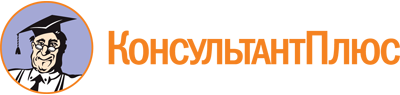 Закон Воронежской области от 02.06.2017 N 45-ОЗ
(ред. от 14.04.2023)
"О представлении гражданами, претендующими на замещение отдельных муниципальных должностей и должностей муниципальной службы, и лицами, замещающими указанные должности в органах местного самоуправления муниципальных образований Воронежской области, сведений о доходах, расходах, об имуществе и обязательствах имущественного характера"
(принят Воронежской областной Думой 25.05.2017)
(вместе с "Положением о представлении гражданами, претендующими на замещение муниципальной должности, за исключением кандидатов в депутаты представительных органов местного самоуправления, должности муниципальной службы - главы местной администрации по контракту, и лицами, замещающими муниципальные должности, должность муниципальной службы - главы местной администрации по контракту в муниципальных образованиях Воронежской области, сведений о своих доходах, расходах, об имуществе и обязательствах имущественного характера, а также сведений о доходах, расходах, об имуществе и обязательствах имущественного характера своих супруг (супругов) и несовершеннолетних детей", "Положением о проверке достоверности и полноты сведений о доходах, расходах, об имуществе и обязательствах имущественного характера, представляемых гражданами, претендующими на замещение муниципальной должности, за исключением кандидатов в депутаты представительных органов местного самоуправления, должности муниципальной службы - главы местной администрации по контракту, и лицами, замещающими муниципальные должности, должность муниципальной службы - главы местной администрации по контракту в муниципальных образованиях Воронежской области")Документ предоставлен КонсультантПлюс

www.consultant.ru

Дата сохранения: 19.03.2024
 2 июня 2017 годаN 45-ОЗСписок изменяющих документов(в ред. законов Воронежской области от 01.12.2017 N 179-ОЗ,от 01.12.2017 N 183-ОЗ, от 13.09.2019 N 108-ОЗ, от 05.03.2021 N 4-ОЗ,от 05.03.2021 N 5-ОЗ, от 14.04.2023 N 39-ОЗ)Список изменяющих документов(в ред. законов Воронежской области от 01.12.2017 N 179-ОЗ,от 13.09.2019 N 108-ОЗ, от 05.03.2021 N 4-ОЗ, от 14.04.2023 N 39-ОЗ)Список изменяющих документов(в ред. закона Воронежской области от 14.04.2023 N 39-ОЗ)___________________________(дата)_____________________(подпись)Список изменяющих документов(введен законом Воронежской области от 14.04.2023 N 39-ОЗ)Список изменяющих документов(в ред. законов Воронежской области от 01.12.2017 N 179-ОЗ,от 01.12.2017 N 183-ОЗ, от 13.09.2019 N 108-ОЗ, от 05.03.2021 N 5-ОЗ,от 14.04.2023 N 39-ОЗ)